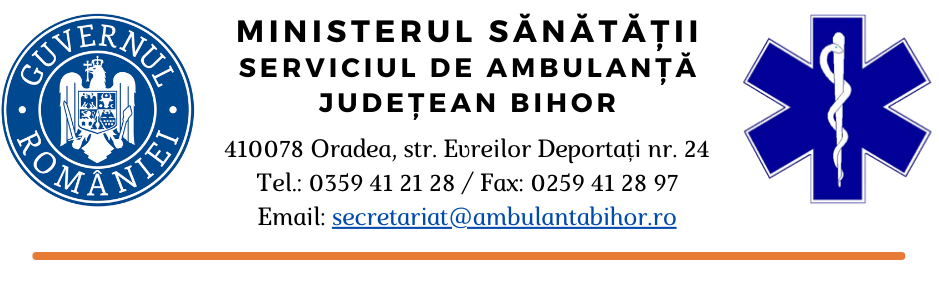 TEMATICA și BIBLIOGRAFIA
pentru examenul de medic primar specialitatea MEDICINA DE FAMILIEI. PROBA SCRISA
II – III. DOUA PROBE CLINICE (una la adult si una la copil)
IV. PROBA PRACTICAI. PROBA SCRISA1. Definitia si functiile M.F – 1
2. Cabinetul si echipa de lucru a M.F -2
3. Activitatea preventiva in M.F -1
4. Probleme medicale ale omului sanatos -1
5. Etapele de dezvoltare ale fiintei umane-1
6. Nevoile medicale ale diferitelor etape de dezvoltare-1
7. Promovarea sanatatii in M.F-1
8. Diagnosticul starii de sanatate-1
9. Trecerea de la starea de sanatate la starea de boala -1
10. Particularitatile consultatiei in M.F -1
11. Particularitatile diagnosticului in M.F -1
12. Particularitatile tratamentului în M.F -1
13. Supravegherea tratamentului in M.F-1
14. Dificultatile de diagnostic in M.F -1
15. Sinteza diagnostica si terapeutica în M.F -1
16. Asistenta medicala la domiciliu -1
17. Sanatatea si patologia familiei -3
18. Ciclurile vietii de familie -3
19. Relatiile medicului de familie cu asigurarile medicale -2
20. Relatiile M.F cu pacientii sai-1
21. Drepturile pacientilor si obligatiile M.F -1
22. Posibilitatile si limitele M.F -1
23. Managementul cabinetului de M.F -1
24. Planificarea familiala si metode contraceptive -4
25. Evaluarea starii de sanatate a unei colectivitati -1
26. Atitudinea M.F în fata unor simptome comune ( astenia, ameteala, adenopatia, dispneea, durerea toracica, palpitatiile, durerile abdominale, tremuraturile, hemoragiile genitale). -5
27. Afectiunile respiratorii la adult si copil ( infectiile acute ale cailor aeriene superioare la copil, traheobronsita, bronhopatia cronica obstructiva, pneumoniile, astmul bronsic, cancerul bronhopulmonar, tuberculoza pulmonara) -4,6,7,8
28. Afectiunile cardiovasculare la adult si copil ( cardiopatiile congenitale, valvulopatiile, hipertensiunea arteriala, cardiopatia ischemica, tulburarile de ritm cardiac, endocarditele, insuficienta cardiaca, tromboflebitele). – 4,6,7,8,
29. Afectiunile digestive la adult si copil ( gastritele acute si cronice, ulcerul gastro – duodenal, esofagita de reflux, cancerul gastric, hepatitele acute si cronice, cirozele, colecistitele acute si cronice, litiaza biliara)-4,6,7,8,9
30. Afectiunile renale la adult si copil ( infectiile cailor urinare, glomerulonefritele acute si cronice, sindromul nefrotic,litiaza renala,insuficienta renala acuta si cronica). – 4,6,8,9
31. Afectiunile reumatice la adult si copil (artrozele, lumbago,lombosciatica, reumatismul poliarticular acut, poliartrita reumatoida, spondilitele, lupusul eritematos sistemic) -4,6,8,9
32. Afectiunile metabolice la adult si copil ( diabetul zaharat, obezitatea, dislipidemiile, hiperuricemiile si guta) -4,6,8
33. Afectiunile hematologice la adult si copil (sindromul anemic, clasificarea anemiilor, anemia feripriva, leucemia limfoblastica, leucemia mieloida, coagulopatiile) -4,6
34. Afectiunile endocrine la adult si copil (hipertiroida, hipotiroida, sindromul Cushing, spasmofilia si tetania) -4
35. Afectiunile neurologice la adult si copil ( cefaleea,nevralgia de trigemen, ateroscleroza cerebrala, accidentele vasculare cerebrale, atacul ischemic tranzitor, meningitele, epilepsia, polinevritele, boala Parkinson) -4,6
36. Afectiunile psihice la adult si copil ( deficienta mintala, tulburarile de personalitate si psihopatiile, depresia, nevrozele, alcoolismul, sindroamele psihice de involutie). -4,6
37. Afectiuni dermatologice la adult si copil (dermatitele alergice, ulcerul cronic de gamba, micozele, parazitozele cutanate si dermatitele infectioase). – 4
38. Afectiuni ORL la adult si copil ( anginele, otitele,mastoiditele, rinitele, sinuzitele) -4,5
39. Afectiuni oftalmologice( ochiul rosu, glaucomul, cataracta, traumatismele ochiului). -4,5
40. Afectiuni ginecologice si obstetricale ( tulburarile menstruale, menopauza, infertilitatea, cancerul de sân, cancerul uterin, sarcina normala, sarcina cu risc, complicatiile sarcinii si ale nasterii, sarcina extrauterina) -4,6
41. Puericultura (îngrijirea noului nascut,prematuritatea, alimentatia naturala si artificiala, dezvoltarea psihica si somatica a copilului, prevenirea rahitismului, vaccinarile la copil). -8
42. Boli infectioase la adult si copil ( rubeola, rujeola, varicela, parotidita epidemica, scarlatina, mononucleoza, tusea convulsiva, hepatitele virale, toxiinfectiile alimentare, boala diareica acuta, bolile infectioase cu transmitere sexuala). -4II – III. DOUA PROBE CLINICE (una la adult si una la copil)
Cazurile clinice se vor alege din tematica probei scrise.IV. PROBA PRACTICA1. Acordarea primului ajutor prespitalicesc in principalele urgente medico-chirurgicale -5
2. Tehnica screening – ului in M.F -1
3. Strategia investigatiilor paraclinice în M.F -1
4. Interpretarea principalelor investigatii de laborator -4
5. Interpretarea principalelor investigatii functionale -4
6. Alimentatia naturala si artificiala a sugarului -8
7. Sfatul genetic -8
8. Bilantul unui politraumatizat -5
9. Efectuarea si interpretarea unui frotiu cervical -4
10. Efectuarea si interpretarea unui examen de secretie vaginala -4
11. Consilierea pregravidica -4
12. Tehnici si principii de psihoterapie -1
13. Corelatia indicilor de greutate si înaltime -8
14. Efectuarea si interpretarea unui examen de fund de ochi -4
15. Atitudinea terapeutica in fata unui traumatism ocular -4
16. Efectuarea unui examen ORL -4
17. Efectuarea si interpretarea unei EKG -4
18. Efectuarea si interpretarea unui tuseu rectal -5
19. Efectuarea si interpretarea unui tuseu vaginal -4
20. Examenul clinic al unei gravide -4
21. Diagnosticul prenatal -4
22. Examenul clinic al unui sugar -8
23. Interpretarea unui examen radiologic -4
24. Alcatuirea unui regim alimentar pentru un om sanatos -4
25. Alcatuirea unui regim alimentar pentru un bolnav -4
26. Tehnici de îngrijire a unui nou nascut -8
27. Întocmirea unor acte medicale -2
28. Interpretarea principalilor indicatori demografici si de morbiditate -1
29. Elaborarea unui program de sanatate -1,2
30. Metodologia efectuarii unei consultatii la domiciliu. 1,2BIBLIOGRAFIE Medicina de Familie1. Bazele medicinei de familie, vol I, A. Restian, Ed. Medicala, Buc., 2001
2. Ghid practic de medicina familiei, A. Restian, M. Mateescu, Ed. Universitara C.Davila Buc., 1998
3. Medicina familiei, A. Jompan, Ed. Helicon, Timisoara, 1998
4. Diagnostic si tratament în practica medicala, L. Tierney, S.J. McPhee, M.A. Papadakis, Ed. Stiintelor Medicale, Buc., 2001
5. Bazele medicinei de familie, vol. II, A. Restian, Ed. Medicala, Buc., 2002
6. Bazele medicinei de familie, vol. III, A. Restian, Ed. Medicala, Buc., 2002
7. Ghid de practica medicala, vol. I, Ed. Infomedica, Buc., 1999
8. Esentialul în pediatrie, E. Ciofu, C. Ciofu, Ed. Amaltea, Buc., 2000
9. Ghid de practica medicala, vol. II, Ed. Infomedica, Buc., 2001Precizăm faptul că prezenta tematică și bibliografie a fost stabilită de către Ministerul Sănătății, fiind postată pe site-ul Ministerului Sănătății la următoarea adresă: https://www.ms.ro/tematica-pentru-examenul-de-medic-specialist-specialitatea-medicina-de-familie/.MANAGER GENERAL INTERIMARDR. VENTER LICINIU CĂTĂLIN